What is the new law? Why did you choose it?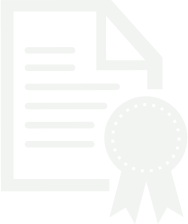 Why do you think it is important?What could happen if this law is not in place?